ГЛАВА  ГОРОДА  ЭЛИСТЫПОСТАНОВЛЕНИЕВ соответствии с Градостроительным кодексом Российской Федерации, статьей 28 Федерального закона от 6 октября 2003 года № 131-ФЗ «Об общих принципах организации местного самоуправления в Российской Федерации», Положением о публичных слушаниях в городе Элисте, утвержденным решением Элистинского городского Собрания от 31 августа 2006 года № 4,постановляю:Провести 21 сентября 2021 года в 15.00 часов собрание участников публичных слушаний по прилагаемому проекту решения Элистинского городского Собрания «О внесении изменений в Генеральный план города Элисты» по вопросам:1) включения в зону индивидуальной жилой застройки (до 3 эт.), с исключением из зоны улично-дорожной сети, земельных участков с кадастровыми номерами 08:14:030119:2, 08:14:030119:5, 08:14:030119:76, 08:14:030119:86, 08:14:030119:6, 08:14:030119:83, 08:14:030119:8, 08:14:030119:9, 08:14:030119:10, 08:14:030119:12, 08:14:030119:13, 08:14:030119:14, 08:14:030119:123, 08:14:030119:81, 08:14:030119:18, 08:14:030119:17, 08:14:030119:16, 08:14:030119:24, 08:14:030119:25, 08:14:030119:26, 08:14:030119:27, 08:14:030119:28, 08:14:030119:29, 08:14:030119:113, 08:14:030119:114, 08:14:030119:39, 08:14:030119:40, 08:14:030119:41, 08:14:030119:67, 08:14:030119:42, 08:14:030119:74, 08:14:030119:44, 08:14:030119:45, 08:14:030119:46, 08:14:030119:132, 08:14:030119:71, 08:14:030119:49, 08:14:030119:77, 08:14:030119:118, 08:14:030119:37, 08:14:030119:36, 08:14:030119:115 08:14:030119:1171, 08:14:030119:1172, 08:14:030119:33, 08:14:030119:32, 08:14:030119:31, 08:14:030119:30, 08:14:030119:51, 08:14:030119:52, 08:14:030119:53, 08:14:030119:54, 08:14:030119:55, 08:14:030119:56, 08:14:030119:107, 08:14:030119:92, 08:14:030119:59, 08:14:030119:60, 08:14:030119:62, 08:14:030119:84, 08:14:030119:64, 08:14:030119:99, 08:14:030119:131, 08:14:030119:97, 08:14:030118:47, 08:14:030118:46, 08:14:030118:56, 08:14:030118:63, 08:14:030118:22, 08:14:030118:21, 08:14:030118:20, 08:14:030118:58, 08:14:030118:60, 08:14:030118:17, 08:14:030118:16, 08:14:030118:15, 08:14:030118:36, 08:14:030118:30, 08:14:030118:29, 08:14:030118:28, 08:14:030118:27, 08:14:030118:37, 08:14:030118:42, 08:14:030118:43, 08:14:030118:48, 08:14:030118:49, 08:14:030118:1184, 08:14:030118:1183, 08:14:030118:51, 08:14:030118:52, 08:14:030118:53 общей площадью 55909 кв.м., расположенных по адресу: Республика Калмыкия, город Элиста, жилая группа «Гурвн Сала», квартал №№ 1, 2, ул. Сарта, севернее д. 20 в 458 метрах, ул. Полынная, юго-восточнее д. 47 в 395 метрах;2) включения в зону индивидуальной жилой застройки (до 3 эт.), с исключением из зоны улично-дорожной сети и зоны зеленых насаждений, земельных участков с кадастровыми номерами 08:14:030427:1229, 08:14:030427:367, 08:14:030427:368, 08:14:030427:1243, 08:14:030427:994, 08:14:030427:998, 08:14:030427:999, 08:14:030427:1104, 08:14:030427:990, 08:14:030427:1083, 08:14:030427:1012, 08:14:030427:1030, 08:14:030427:1032, 08:14:030427:1031, 08:14:030427:1112, 08:14:030427:1005, 08:14:030427:1041, 08:14:030427:1052, 08:14:030427:1095, 08:14:030427:1044, 08:14:030427:1040, 08:14:030427:1087, 08:14:030427:1049, 08:14:030427:1045, 08:14:030427:1047, 08:14:030427:1093, 08:14:030427:1059, 08:14:030427:1085, 08:14:030427:1053, 08:14:030427:1231, 08:14:030427:1197, 08:14:030427:1142, 08:14:030427:1106 общей площадью 17770 кв.м., расположенных по адресу: Республика Калмыкия, город Элиста, пер. Буйнта, пер. Зунда Толга, пер. Манцын Кец, пер. Ясный, пер. Богдо уул, ул. им. С. Кийкова, жилая группа «Благовест», южная часть города, участок № 152, ул. им. Манкаева С.В., пер. Элвг, 11 проезд, № 41;3) включения в зону индивидуальной жилой застройки (до 3 эт.), с исключением из зоны улично-дорожной сети, земельных участков с кадастровыми номерами 08:14:000000:3567, 08:14:030423:38, 08:14:030423:39, 08:14:030423:40, 08:14:030423:41, 08:14:030423:42, 08:14:030423:48, 08:14:030423:47, 08:14:030423:46, 08:14:030423:43, 08:14:030423:101 площадью 6612 кв.м., расположенного по адресу: Республика Калмыкия, город Элиста, ул. Оргакинская, № 18, 15 проезд, №№ 14, 16, 18, 20, 22, 14 проезд, 9, 11, 17, 19, 21;4) включения в коммунальную зону, с исключением из зоны торговых и коммерческих объектов, земельного участка площадью 597 кв.м., расположенного по адресному ориентиру: Республика Калмыкия, город Элиста, ул. С. Кирова;5) включения в коммунальную зону, с исключением из зоны зеленых насаждений и зоны улично-дорожной сети, земельного участка площадью 400 кв.м., расположенного по адресному ориентиру: Республика Калмыкия, город Элиста, южная часть города;6) включения в зону объектов здравоохранения и социального обеспечения, с исключением из зоны зеленых насаждений и зоны улично-дорожной сети, земельного участка с кадастровым номером 08:14:030547:205 площадью 2596 кв.м., расположенного по адресу: Республика Калмыкия, город Элиста, пр-т имени Петра Анацкого, № 15 «В»;7) включения в зону индивидуальной жилой застройки (до 3 эт.), с исключением из зоны зеленых насаждений, земельного участка с кадастровым номером 08:14:030660:49 площадью 450 кв.м., расположенного по адресному ориентиру: Республика Калмыкия, город Элиста, ул. Лувсана Шарапа Тепкина, западнее № 2 «А»;8) включения в зону индивидуальной жилой застройки (до 3 эт.), с исключением из коммунальной зоны, зоны улично-дорожной сети и зоны зеленых насаждений, земельного участка с кадастровым номером 08:14:050101:1 площадью 18457 кв. м., расположенного по адресному ориентиру: Республика Калмыкия, город Элиста, п. Аршан;9) включения в зону индивидуальной жилой застройки (до 3 эт.), с исключением из зоны улично-дорожной сети, зоны зеленых насаждений, коммунальных зон, земельных участков с кадастровыми номерами 08:14:030542:10325, 08:14:030542:10326, 08:14:030542:1679, 08:14:030542:227, 08:14:030542:1567, 08:14:030542:1568, 08:14:030542:1698, 08:14:030542:219, 08:14:030542:220, 08:14:030542:94, 08:14:030542:2105, 08:14:030542:2104 общей площадью 6663 кв.м., расположенных по адресному ориентиру: Республика Калмыкия, город Элиста, ул. Калачинская, №№ 22 «А», «Б», «Г», «Ж», «И», «К», 24 «А», «В», «Г», в 20 метрах западнее дома № 24 «В»;10) включения в зону индивидуальной жилой застройки (до 3 эт.), с исключением из зоны улично-дорожной сети, земельного участка с кадастровым номером 08:14:030542:2054 площадью 200 кв.м., расположенного по адресному ориентиру: Республика Калмыкия, город Элиста, жилая группа «Универ-Сити», № 55 «А»;11) включения в зону индивидуальной жилой застройки (до 3 эт.), с исключением из зоны высших и средних специальных учебных заведений, земельного участка с кадастровым номером 08:14:030219:46 площадью 776 кв.м., расположенного по адресу: Республика Калмыкия, город Элиста, проезд им. В.Н. Волкова, № 19 «Б»;12) включения в зону индивидуальной жилой застройки (до 3 эт.), с исключением из зоны улично-дорожной сети, земельного участка с кадастровым номером 08:14:030536:125 общей площадью 712 кв.м., расположенных по адресу: Республика Калмыкия, город Элиста, ул. Квартальная, № 12;13) включения в зону индивидуальной жилой застройки (до 3 эт.), с исключением из зоны улично-дорожной сети, земельного участка площадью 506 кв.м., расположенного по адресу: Республика Калмыкия, город Элиста, ул. 8 Марта, № 47;14) включения в зону индивидуальной жилой застройки (до 3 эт.), с исключением из зоны зеленых насаждений и зоны улично-дорожной-сети, земельных участков с кадастровыми номерами 08:14:030421:204, 08:14:030421:205, 08:14:030421:208 общей площадью 1800 кв.м., расположенных по адресу: Республика Калмыкия, город Элиста, 11 проезд, №№ 62, 64, 66;15) включения в зону индивидуальной жилой застройки (до 3 эт.), с исключением из зоны улично-дорожной сети, земельного участка площадью 600 кв.м., расположенного по адресу: Республика Калмыкия, г. Элиста, ЖГ Возрождение, № 81;16) включения в зону индивидуальной жилой застройки (до 3 эт.), с исключением из зоны зеленых насаждений, земельного участка с кадастровым номером 08:14:030501:19 общей площадью 601 кв.м., расположенного по адресу: Республика Калмыкия, город Элиста, ул. Рокчинского, № 25, квартира 2;17) включения в зону индивидуальной жилой застройки (до 3 эт.), с исключением из зоны улично-дорожной сети и зоны зеленых насаждений, земельных участков с кадастровыми номерами 08:14:030301:148, 08:14:030301:84, 08:14:030301:13, 08:14:030301:189, 08:14:030301:190 общей площадью 2397 кв.м., расположенных по адресу: Республика Калмыкия, город Элиста, ул. Багабурульская, №№ 2, 2б, 2в, ул. Ики-Бурульская, № 4;18) включения в зону индивидуальной жилой застройки (до 3 эт.), с исключением из зоны многоэтажной жилой застройки (5 эт. и выше), земельного участка с кадастровым номером 08:14:030304:11 площадью 535 кв.м., расположенного по адресу: Республика Калмыкия, город Элиста, ул. В.И. Ленина, № 66;19) включения в зону индивидуальной жилой застройки (до 3 эт.), с исключением из зоны подцентров малоэтажной жилой застройки и зоны улично-дорожной сети, земельного участка с кадастровым номером 08:14:030427:698 площадью 600 кв.м., расположенного по адресу: Республика Калмыкия, город Элиста, ул. Серебджапа Тюменя, № 68;20) включения в зону индивидуальной жилой застройки (до 3 эт.), с исключением из зоны подцентров малоэтажной жилой застройки, земельных участков с кадастровыми номерами 08:14:030427:1042; 08:14:030427:1050; 08:14:030427:1034 общей площадью 1590 кв.м., расположенных по адресу: Республика Калмыкия, город Элиста, пер. Хар-Газр, № 5, 7, 9;21) включения в зону индивидуальной жилой застройки (до 3 эт.), с исключением из зоны зеленых насаждений, земельного участка с кадастровым номером 08:14:030533:36 площадью 600 кв.м., расположенного по адресу: Республика Калмыкия, город Элиста, Сити-3, № 85 «Б»;22) включения в зону индивидуальной жилой застройки (до 3 эт.), с исключением из зоны зеленых насаждений и зоны улично-дорожной сети, земельного участка с кадастровым номером 08:14:030426:202 площадью 600 кв.м., расположенного по адресу: Республика Калмыкия, город Элиста, ул. Аршанская, № 2 «В»;23) включения в зону индивидуальной жилой застройки (до 3 эт.), с исключением из зоны отводов под жилую застройку, зона отводов под подцентры малоэтажной жилой застройки, земельного участка с кадастровым номером 08:14:031002:274 площадью 1000 кв.м., расположенного по адресу: Республика Калмыкия, г. Элиста, СОТ «Университет-2», № 213.Возложить подготовку и проведение собрания участников публичных слушаний по указанным вопросам на Комиссию по подготовке Правил землепользования и застройки города Элисты.3. Поручить Комиссии по подготовке Правил землепользования и застройки города Элисты:подготовку и опубликование оповещения о начале публичных слушаний в газете «Элистинская панорама» и размещение оповещения на официальном сайте и информационных стендах Администрации города Элисты;проведение экспозиции;проведение собрания участников публичных слушаний;подготовку и оформление протокола публичных слушаний;подготовку и опубликование заключения о результатах публичных слушаний.  4. На весь период проведения публичных слушаний организовать экспозицию по вопросам, указанным в настоящем постановлении, в здании Администрации города Элисты, расположенном по адресу: город Элиста, ул. Ленина, 249, 1 этаж, с 9.00 часов до 18.00 часов.5. Назначить председательствующим на собрании участников публичных слушаний заместителя Главы Администрации города Элисты Авееву Н.О.6. Определить, что письменные извещения о желании участвовать в слушаниях и предложения по вопросу слушаний от жителей города Элисты направляются на имя заместителя Главы Администрации города Элисты Авеевой Н.О. и будут приниматься отделом архитектуры и градостроительства Администрации города Элисты по адресу: город Элиста, ул. им. Номто Очирова, д. 4, каб. 212 со дня публикации настоящего постановления в газете «Элистинская панорама» по 15 сентября 2021 года в рабочие дни с 9.00 часов до 18.00 часов (перерыв с 13.00 часов до 14.00 часов).7. Информацию о месте проведения собрания участников публичных слушаний опубликовать в газете «Элистинская панорама» не позднее 17 сентября 2021 года. 8. Опубликовать настоящее постановление в газете «Элистинская панорама» и разместить на официальном сайте Администрации города Элисты в сети «Интернет» не позднее 28 августа 2021 года.9. Контроль за исполнением настоящего постановления возложить на заместителя Главы Администрации города Элисты Авееву Н.О.Глава города Элисты                                                                            Н. ОрзаевРоссийская ФедерацияРеспублика КалмыкияЭлистинское городское Собраниешестого созываРЕШЕНИЕ № ___В соответствии с Федеральным законом от 6 октября 2003 года           № 131-ФЗ «Об общих принципах организации местного самоуправления в Российской Федерации», Градостроительным кодексом Российской Федерации, с учетом протокола публичных слушаний и заключения Комиссии по подготовке Правил землепользования и застройки города Элисты о результатах публичных слушаний, предложения Администрации города Элисты (постановления Администрации города Элисты), руководствуясь статьей 20 Устава города Элисты,Элистинское городское Собрание решило:Внести в карту планируемого размещения объектов (схему проектируемого состояния территории) Генерального плана города Элисты, утвержденного решением Элистинского городского Собрания от 1 июля 2010 года № 1 (с изменениями), следующие изменения: 1) включить в зону индивидуальной жилой застройки (до 3 эт.), исключив из зоны улично-дорожной сети, земельные участки с кадастровыми номерами 08:14:030119:2, 08:14:030119:5, 08:14:030119:76, 08:14:030119:86, 08:14:030119:6, 08:14:030119:83, 08:14:030119:8, 08:14:030119:9, 08:14:030119:10, 08:14:030119:12, 08:14:030119:13, 08:14:030119:14, 08:14:030119:123, 08:14:030119:81, 08:14:030119:18, 08:14:030119:17, 08:14:030119:16, 08:14:030119:24, 08:14:030119:25, 08:14:030119:26, 08:14:030119:27, 08:14:030119:28, 08:14:030119:29, 08:14:030119:113, 08:14:030119:114, 08:14:030119:39, 08:14:030119:40, 08:14:030119:41, 08:14:030119:67, 08:14:030119:42, 08:14:030119:74, 08:14:030119:44, 08:14:030119:45, 08:14:030119:46, 08:14:030119:132, 08:14:030119:71, 08:14:030119:49, 08:14:030119:77, 08:14:030119:118, 08:14:030119:37, 08:14:030119:36, 08:14:030119:115 08:14:030119:1171, 08:14:030119:1172, 08:14:030119:33, 08:14:030119:32, 08:14:030119:31, 08:14:030119:30, 08:14:030119:51, 08:14:030119:52, 08:14:030119:53, 08:14:030119:54, 08:14:030119:55, 08:14:030119:56, 08:14:030119:107, 08:14:030119:92, 08:14:030119:59, 08:14:030119:60, 08:14:030119:62, 08:14:030119:84, 08:14:030119:64, 08:14:030119:99, 08:14:030119:131, 08:14:030119:97, 08:14:030118:47, 08:14:030118:46, 08:14:030118:56, 08:14:030118:63, 08:14:030118:22, 08:14:030118:21, 08:14:030118:20, 08:14:030118:58, 08:14:030118:60, 08:14:030118:17, 08:14:030118:16, 08:14:030118:15, 08:14:030118:36, 08:14:030118:30, 08:14:030118:29, 08:14:030118:28, 08:14:030118:27, 08:14:030118:37, 08:14:030118:42, 08:14:030118:43, 08:14:030118:48, 08:14:030118:49, 08:14:030118:1184, 08:14:030118:1183, 08:14:030118:51, 08:14:030118:52, 08:14:030118:53 общей площадью 55909 кв.м., расположенные по адресу: Республика Калмыкия, город Элиста, жилая группа «Гурвн Сала», квартал №№ 1, 2, ул. Сарта, севернее д. 20 в 458 метрах, ул. Полынная, юго-восточнее д. 47 в 395 метрах, согласно схеме №1 Приложения к настоящему решению;2) включить в зону индивидуальной жилой застройки (до 3 эт.), исключив из зоны улично-дорожной сети и зоны зеленых насаждений, земельные участки с кадастровыми номерами 08:14:030427:1229, 08:14:030427:367, 08:14:030427:368, 08:14:030427:1243, 08:14:030427:994, 08:14:030427:998, 08:14:030427:999, 08:14:030427:1104, 08:14:030427:990, 08:14:030427:1083, 08:14:030427:1012, 08:14:030427:1030, 08:14:030427:1032, 08:14:030427:1031, 08:14:030427:1112, 08:14:030427:1005, 08:14:030427:1041, 08:14:030427:1052, 08:14:030427:1095, 08:14:030427:1044, 08:14:030427:1040, 08:14:030427:1087, 08:14:030427:1049, 08:14:030427:1045, 08:14:030427:1047, 08:14:030427:1093, 08:14:030427:1059, 08:14:030427:1085, 08:14:030427:1053, 08:14:030427:1231, 08:14:030427:1197, 08:14:030427:1142, 08:14:030427:1106 общей площадью 17770 кв.м., расположенные по адресу: Республика Калмыкия, город Элиста, пер. Буйнта, пер. Зунда Толга, пер. Манцын Кец, пер. Ясный, пер. Богдо уул, ул. им. С. Кийкова, жилая группа «Благовест», южная часть города, участок № 152, ул. им. Манкаева С.В., пер. Элвг, 11 проезд, № 41, согласно схеме №2 Приложения к настоящему решению;3) включить в зону индивидуальной жилой застройки (до 3 эт.), исключив из зоны улично-дорожной сети, земельные участки с кадастровыми номерами 08:14:000000:3567, 08:14:030423:38, 08:14:030423:39, 08:14:030423:40, 08:14:030423:41, 08:14:030423:42, 08:14:030423:48, 08:14:030423:47, 08:14:030423:46, 08:14:030423:43, 08:14:030423:101 площадью 6612 кв.м., расположенные по адресу: Республика Калмыкия, город Элиста, ул. Оргакинская, № 18, 15 проезд, №№ 14, 16, 18, 20, 22, 14 проезд, 9, 11, 17, 19, 21, согласно схеме №3 Приложения к настоящему решению;4) включить в коммунальную зону, исключив из зоны торговых и коммерческих объектов, земельный участок площадью 597 кв.м., расположенный по адресному ориентиру: Республика Калмыкия, город Элиста, ул. С. Кирова, согласно схеме №4 Приложения к настоящему решению;5) включить в коммунальную зону, исключив из зоны зеленых насаждений и зоны улично-дорожной сети, земельный участок площадью 400 кв.м., расположенный по адресному ориентиру: Республика Калмыкия, город Элиста, южная часть города, согласно схеме №5 Приложения к настоящему решению;6) включить в зону объектов здравоохранения и социального обеспечения, исключив из зоны зеленых насаждений и зоны улично-дорожной сети, земельный участок с кадастровым номером 08:14:030547:205 площадью 2596 кв.м., расположенный по адресу: Республика Калмыкия, город Элиста, пр-т имени Петра Анацкого, № 15 «В», согласно схеме №6 Приложения к настоящему решению;7) включить в зону индивидуальной жилой застройки (до 3 эт.), исключив из зоны зеленых насаждений, земельный участок с кадастровым номером 08:14:030660:49 площадью 450 кв.м., расположенный по адресному ориентиру: Республика Калмыкия, город Элиста, ул. Лувсана Шарапа Тепкина, западнее № 2 «А», согласно схеме №7 Приложения к настоящему решению;8) включить в зону индивидуальной жилой застройки (до 3 эт.), исключив из коммунальной зоны, зоны улично-дорожной сети и зоны зеленых насаждений, земельный участок с кадастровым номером 08:14:050101:1 площадью 18457 кв. м., расположенный по адресному ориентиру: Республика Калмыкия, город Элиста, п. Аршан, согласно схеме №8 Приложения к настоящему решению;9) включить в зону индивидуальной жилой застройки (до 3 эт.), исключив из зоны улично-дорожной сети, зоны зеленых насаждений, коммунальных зон, земельные участки с кадастровыми номерами 08:14:030542:10325, 08:14:030542:10326, 08:14:030542:1679, 08:14:030542:227, 08:14:030542:1567, 08:14:030542:1568, 08:14:030542:1698, 08:14:030542:219, 08:14:030542:220, 08:14:030542:94, 08:14:030542:2105, 08:14:030542:2104 общей площадью 6663 кв.м., расположенные по адресному ориентиру: Республика Калмыкия, город Элиста, ул. Калачинская, №№ 22 «А», «Б», «Г», «Ж», «И», «К», 24 «А», «В», «Г», в 20 метрах западнее дома № 24 «В», согласно схеме №9 Приложения к настоящему решению;10) включить в зону индивидуальной жилой застройки (до 3 эт.), исключив из зоны улично-дорожной сети, земельный участок с кадастровым номером 08:14:030542:2054 площадью 200 кв.м., расположенный по адресному ориентиру: Республика Калмыкия, город Элиста, жилая группа «Универ-Сити», № 55 «А», согласно схеме №10 Приложения к настоящему решению;11) включить в зону индивидуальной жилой застройки (до 3 эт.), исключив из зоны высших и средних специальных учебных заведений, земельный участок с кадастровым номером 08:14:030219:46 площадью 776 кв.м., расположенный адресу: Республика Калмыкия, город Элиста, проезд им. В.Н. Волкова, № 19 «Б», согласно схеме №11 Приложения к настоящему решению;12) включить в зону индивидуальной жилой застройки (до 3 эт.), исключив из зоны улично-дорожной сети, земельный участок с кадастровым номером 08:14:030536:125 общей площадью 712 кв.м., расположенный по адресу: Республика Калмыкия, город Элиста, ул. Квартальная, № 12, согласно схеме №12 Приложения к настоящему решению;13) включить в зону индивидуальной жилой застройки (до 3 эт.), исключив из зоны улично-дорожной сети, земельный участок площадью 506 кв.м., расположенный по адресу: Республика Калмыкия, город Элиста, ул. 8 Марта, № 47, согласно схеме №13 Приложения к настоящему решению;14) включить в зону индивидуальной жилой застройки (до 3 эт.), исключив из зоны зеленых насаждений и зоны улично-дорожной-сети, земельные участки с кадастровыми номерами 08:14:030421:204, 08:14:030421:205, 08:14:030421:208 общей площадью 1800 кв.м., расположенные по адресу: Республика Калмыкия, город Элиста, 11 проезд, №№ 62, 64, 66, согласно схеме №14 Приложения к настоящему решению;15) включить в зону индивидуальной жилой застройки (до 3 эт.), исключив из зоны улично-дорожной сети, земельный участок площадью 600 кв.м., расположенный по адресу: Республика Калмыкия, г. Элиста, ЖГ Возрождение, № 81, согласно схеме №15 Приложения к настоящему решению;16) включить в зону индивидуальной жилой застройки (до 3 эт.), исключив из зоны зеленых насаждений, земельный участок с кадастровым номером 08:14:030501:19 общей площадью 601 кв.м., расположенный по адресу: Республика Калмыкия, город Элиста, ул. Рокчинского, № 25, квартира 2, согласно схеме №16 Приложения к настоящему решению;17) включить в зону индивидуальной жилой застройки (до 3 эт.), исключив из зоны улично-дорожной сети и зоны зеленых насаждений, земельные участки с кадастровыми номерами 08:14:030301:148, 08:14:030301:84, 08:14:030301:13, 08:14:030301:189, 08:14:030301:190 общей площадью 2397 кв.м., расположенные по адресу: Республика Калмыкия, город Элиста, ул. Багабурульская, №№ 2, 2б, 2в, ул. Ики-Бурульская, № 4, согласно схеме №17 Приложения к настоящему решению;18) включить в зону индивидуальной жилой застройки (до 3 эт.), исключив из зоны многоэтажной жилой застройки (5 эт. и выше), земельный участок с кадастровым номером 08:14:030304:11 площадью 535 кв.м., расположенный о по адресу: Республика Калмыкия, город Элиста, ул. В.И. Ленина, № 66, согласно схеме №18 Приложения к настоящему решению;19) включить в зону индивидуальной жилой застройки (до 3 эт.), исключив из зоны подцентров малоэтажной жилой застройки и зоны улично-дорожной сети, земельный участок с кадастровым номером 08:14:030427:698 площадью 600 кв.м., расположенный по адресу: Республика Калмыкия, город Элиста, ул. Серебджапа Тюменя, № 68, согласно схеме №19 Приложения к настоящему решению;20) включить в зону индивидуальной жилой застройки (до 3 эт.), исключив из зоны подцентров малоэтажной жилой застройки, земельные участки с кадастровыми номерами 08:14:030427:1042; 08:14:030427:1050; 08:14:030427:1034 общей площадью 1590 кв.м., расположенные по адресу: Республика Калмыкия, город Элиста, пер. Хар-Газр, № 5, 7, 9, согласно схеме №20 Приложения к настоящему решению;21) включить в зону индивидуальной жилой застройки (до 3 эт.), исключив из зоны зеленых насаждений, земельный участок с кадастровым номером 08:14:030533:36 площадью 600 кв.м., расположенный по адресу: Республика Калмыкия, город Элиста, Сити-3, № 85 «Б», согласно схеме №21 Приложения к настоящему решению;22) включить в зону индивидуальной жилой застройки (до 3 эт.), исключив из зоны зеленых насаждений и зоны улично-дорожной сети, земельный участок с кадастровым номером 08:14:030426:202 площадью 600 кв.м., расположенный по адресу: Республика Калмыкия, город Элиста, ул. Аршанская, № 2 «В», согласно схеме №22 Приложения к настоящему решению;23) включить в зону индивидуальной жилой застройки (до 3 эт.), исключив из зоны отводов под жилую застройку, зона отводов под подцентры малоэтажной жилой застройки, земельный участок с кадастровым номером 08:14:031002:274 площадью 1000 кв.м., расположенный по адресу: Республика Калмыкия, г. Элиста, СОТ «Университет-2», № 213.2. Администрации города Элисты разместить настоящее решение на официальном сайте Администрации города Элисты.3. Настоящее решение вступает в силу со дня его официального опубликования в газете «Элистинская панорама».Глава города Элисты - Председатель Элистинскогогородского Собрания                                                                           Н. ОрзаевСхема № 1Выкопировка из схемы проектируемого состояния территории (проектный план)Генерального плана города Элисты, утвержденного решениемЭлистинского городского Собрания от 01.07.2010 № 1Схема № 2Выкопировка из схемы проектируемого состояния территории (проектный план)Генерального плана города Элисты, утвержденного решениемЭлистинского городского Собрания от 01.07.2010 № 1Схема № 3Выкопировка из схемы проектируемого состояния территории (проектный план)Генерального плана города Элисты, утвержденного решениемЭлистинского городского Собрания от 01.07.2010 № 1Схема № 4Выкопировка из схемы проектируемого состояния территории (проектный план)Генерального плана города Элисты, утвержденного решениемЭлистинского городского Собрания от 01.07.2010 № 1Схема № 5Выкопировка из схемы проектируемого состояния территории (проектный план)Генерального плана города Элисты, утвержденного решениемЭлистинского городского Собрания от 01.07.2010 № 1Схема № 6Выкопировка из схемы проектируемого состояния территории (проектный план)Генерального плана города Элисты, утвержденного решениемЭлистинского городского Собрания от 01.07.2010 № 1Схема № 7Выкопировка из схемы проектируемого состояния территории (проектный план)Генерального плана города Элисты, утвержденного решениемЭлистинского городского Собрания от 01.07.2010 № 1Схема № 8Выкопировка из схемы проектируемого состояния территории (проектный план)Генерального плана города Элисты, утвержденного решениемЭлистинского городского Собрания от 01.07.2010 № 1Схема № 9Выкопировка из схемы проектируемого состояния территории (проектный план)Генерального плана города Элисты, утвержденного решениемЭлистинского городского Собрания от 01.07.2010 № 1Схема № 10Выкопировка из схемы проектируемого состояния территории (проектный план)Генерального плана города Элисты, утвержденного решениемЭлистинского городского Собрания от 01.07.2010 № 1Схема № 11Выкопировка из схемы проектируемого состояния территории (проектный план)Генерального плана города Элисты, утвержденного решениемЭлистинского городского Собрания от 01.07.2010 № 1Схема № 12Выкопировка из схемы проектируемого состояния территории (проектный план)Генерального плана города Элисты, утвержденного решениемЭлистинского городского Собрания от 01.07.2010 № 1Схема № 13Выкопировка из схемы проектируемого состояния территории (проектный план)Генерального плана города Элисты, утвержденного решениемЭлистинского городского Собрания от 01.07.2010 № 1Схема № 14Выкопировка из схемы проектируемого состояния территории (проектный план)Генерального плана города Элисты, утвержденного решениемЭлистинского городского Собрания от 01.07.2010 № 1Схема № 15Выкопировка из схемы проектируемого состояния территории (проектный план)Генерального плана города Элисты, утвержденного решениемЭлистинского городского Собрания от 01.07.2010 № 1Схема № 16Выкопировка из схемы проектируемого состояния территории (проектный план)Генерального плана города Элисты, утвержденного решениемЭлистинского городского Собрания от 01.07.2010 № 1Схема № 17Выкопировка из схемы проектируемого состояния территории (проектный план)Генерального плана города Элисты, утвержденного решениемЭлистинского городского Собрания от 01.07.2010 № 1Схема № 18Выкопировка из схемы проектируемого состояния территории (проектный план)Генерального плана города Элисты, утвержденного решениемЭлистинского городского Собрания от 01.07.2010 № 1Схема № 19Выкопировка из схемы проектируемого состояния территории (проектный план)Генерального плана города Элисты, утвержденного решениемЭлистинского городского Собрания от 01.07.2010 № 1Схема № 20Выкопировка из схемы проектируемого состояния территории (проектный план)Генерального плана города Элисты, утвержденного решениемЭлистинского городского Собрания от 01.07.2010 № 1Схема № 21Выкопировка из схемы проектируемого состояния территории (проектный план)Генерального плана города Элисты, утвержденного решениемЭлистинского городского Собрания от 01.07.2010 № 1Схема № 22Выкопировка из схемы проектируемого состояния территории (проектный план)Генерального плана города Элисты, утвержденного решениемЭлистинского городского Собрания от 01.07.2010 № 1Схема № 23Выкопировка из схемы проектируемого состояния территории (проектный план)Генерального плана города Элисты, утвержденного решениемЭлистинского городского Собрания от 01.07.2010 № 125 августа 2021 года№ 88г. ЭлистаО проведении публичных слушанийО проведении публичных слушанийПриложение к постановлению Главы города Элистыот 25 августа 2021 года № 88«__» _____2021 года            заседание № ___            заседание № ___г. ЭлистаО внесении изменений в Генеральный план города ЭлистыО внесении изменений в Генеральный план города ЭлистыО внесении изменений в Генеральный план города ЭлистыПриложениек решению Элистинского городского Собранияот «___»____ 2021 года № __ГП:Изменение в ГП:ГП:Изменение в ГП:ГП:Изменение в ГП:ГП:Изменение в ГП:ГП:Изменение в ГП:ГП:Изменение в ГП:ГП:Изменение в ГП:ГП:Изменение в ГП:ГП:Изменение в ГП:ГП:Изменение в ГП:ГП:Изменение в ГП:ГП:Изменение в ГП:ГП:Изменение в ГП:ГП:Изменение в ГП:ГП:Изменение в ГП:ГП:Изменение в ГП:ГП:Изменение в ГП:ГП:Изменение в ГП:ГП:Изменение в ГП:ГП:Изменение в ГП:ГП:Изменение в ГП:ГП:Изменение в ГП:ГП:Изменение в ГП: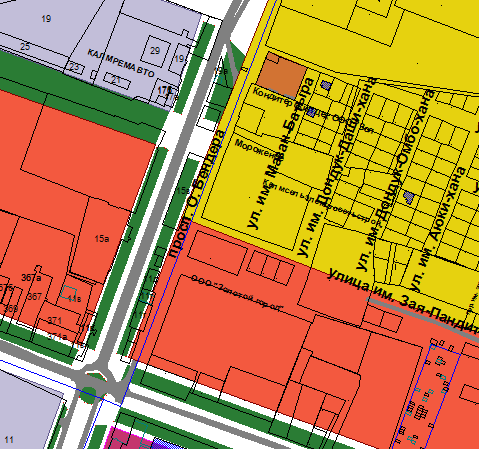 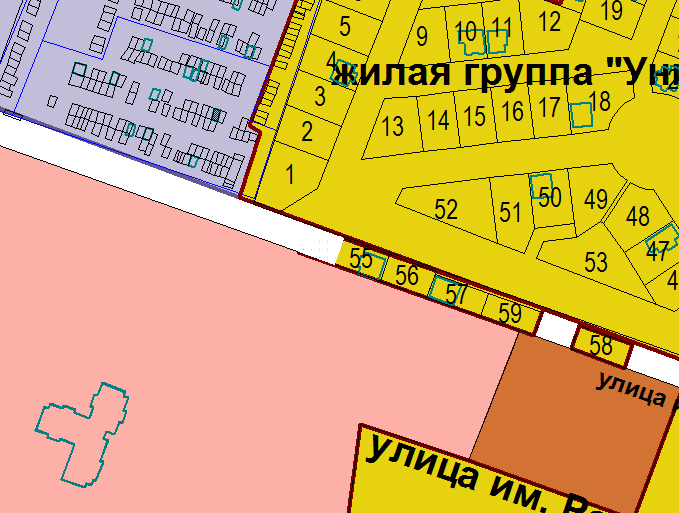 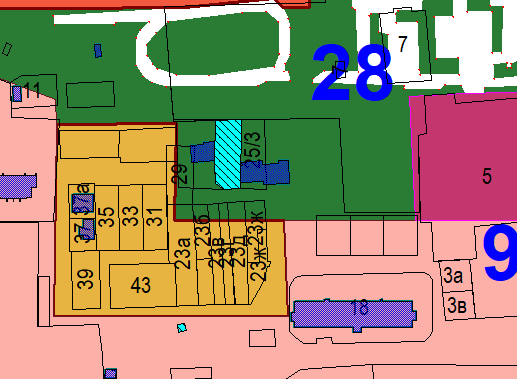 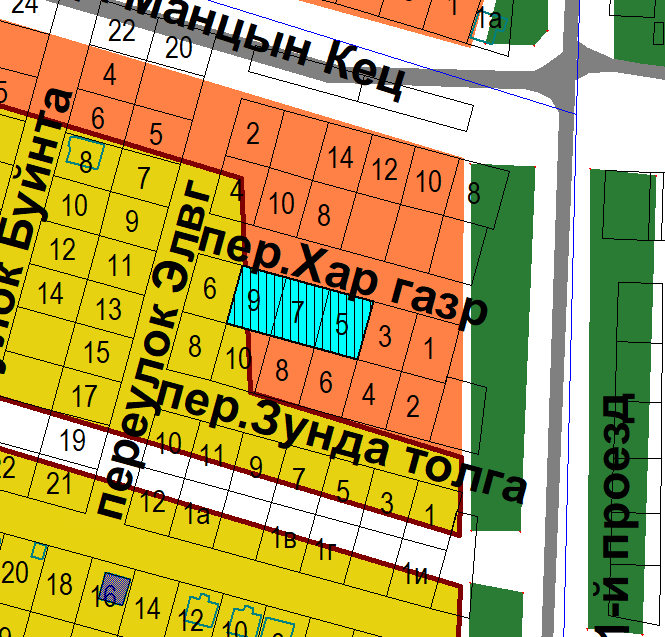 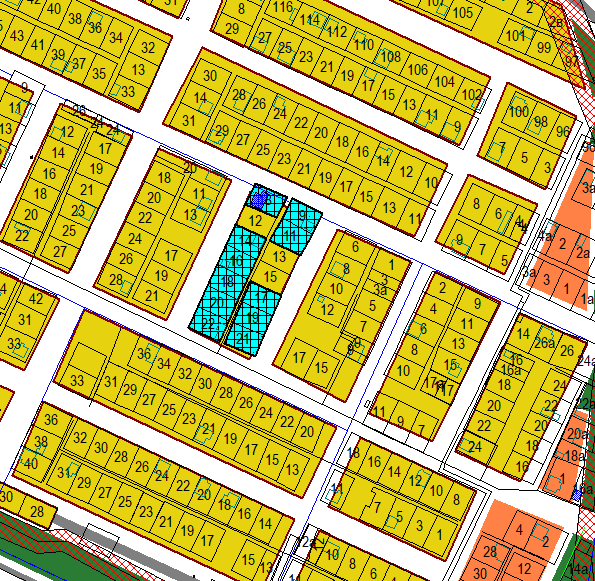 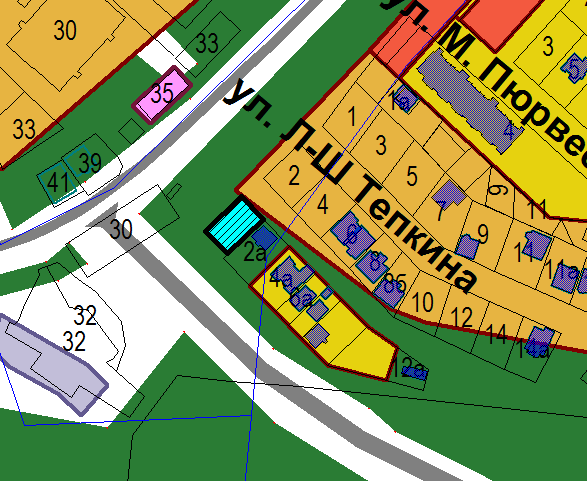 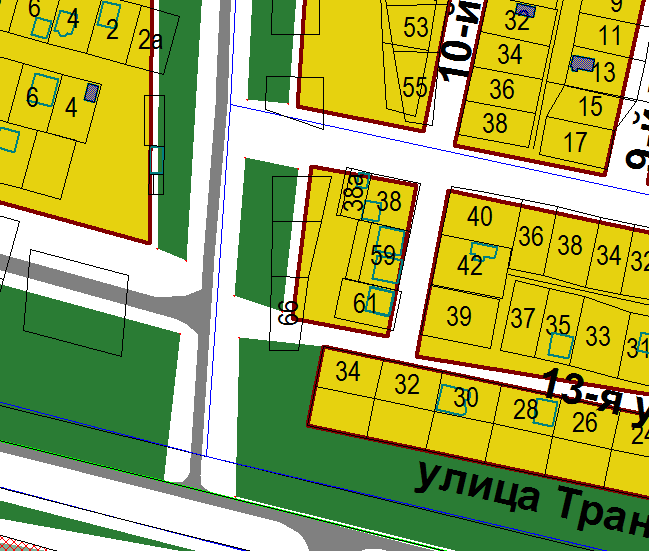 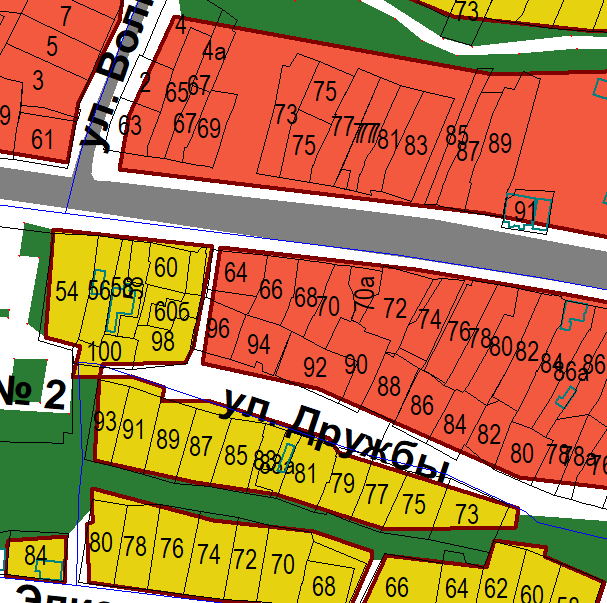 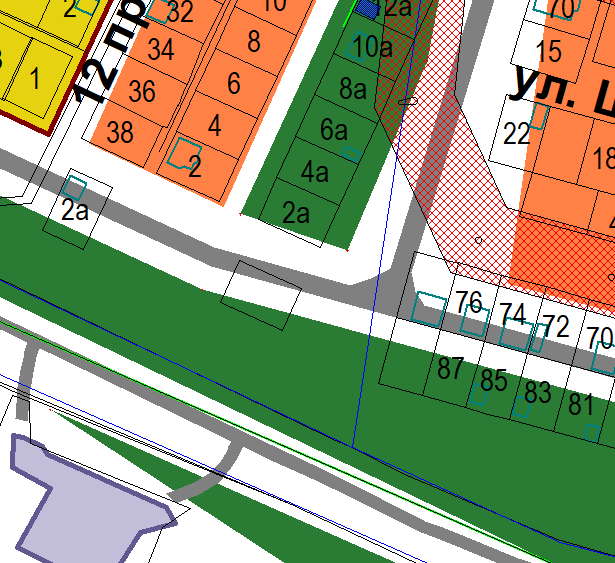 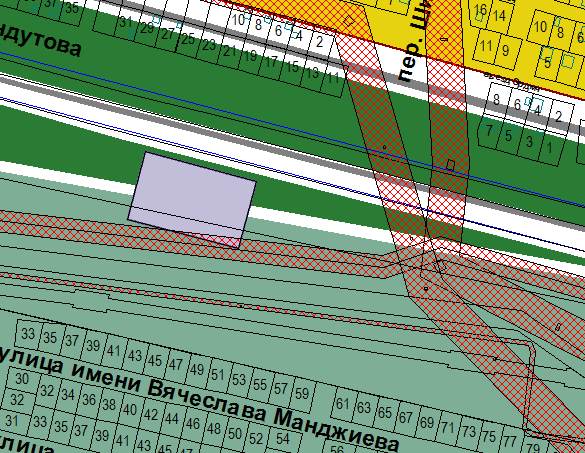 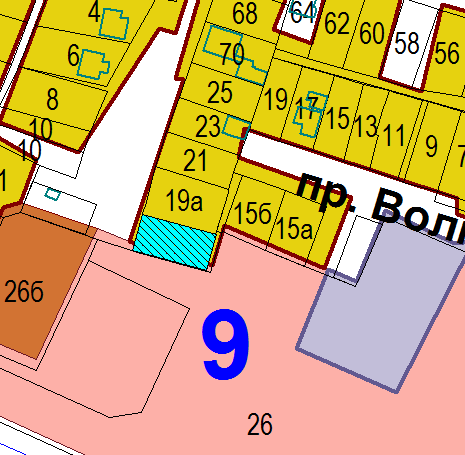 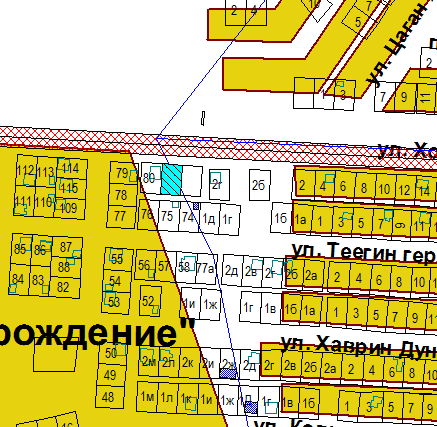 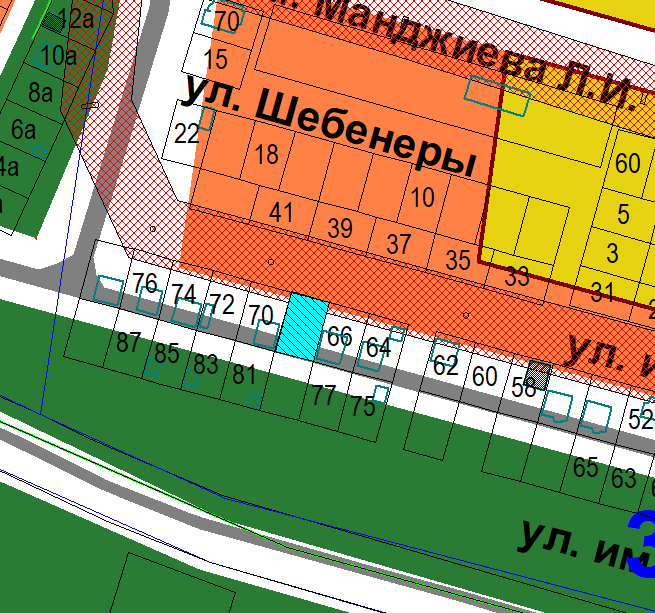 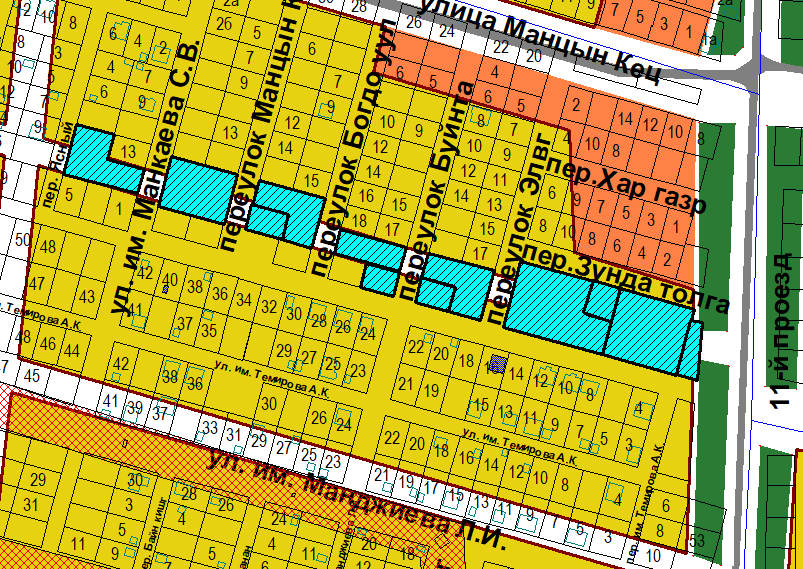 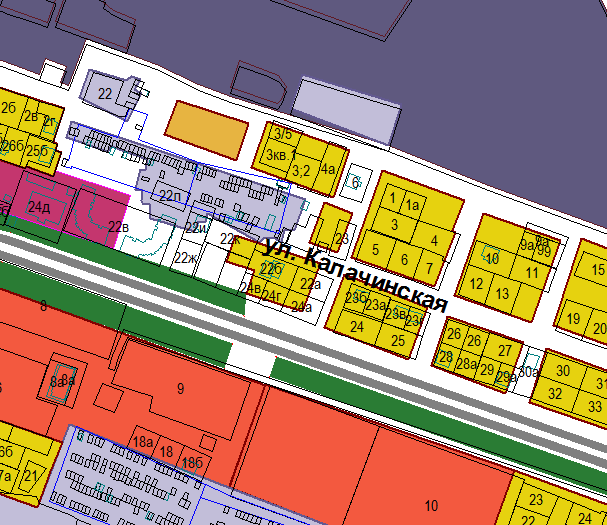 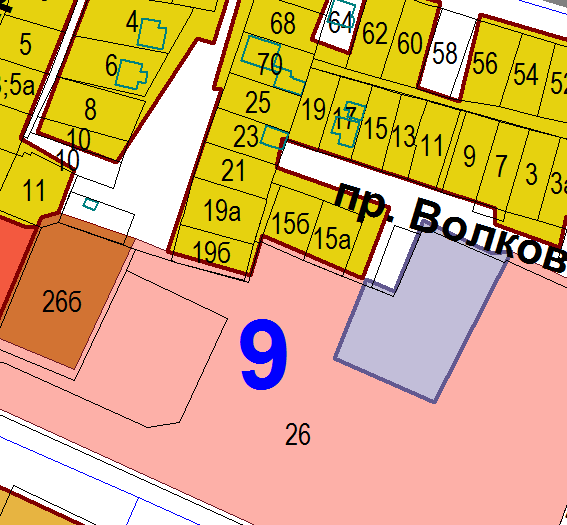 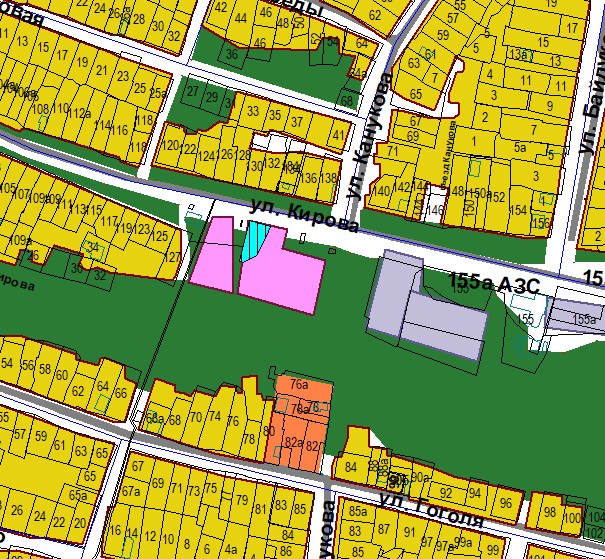 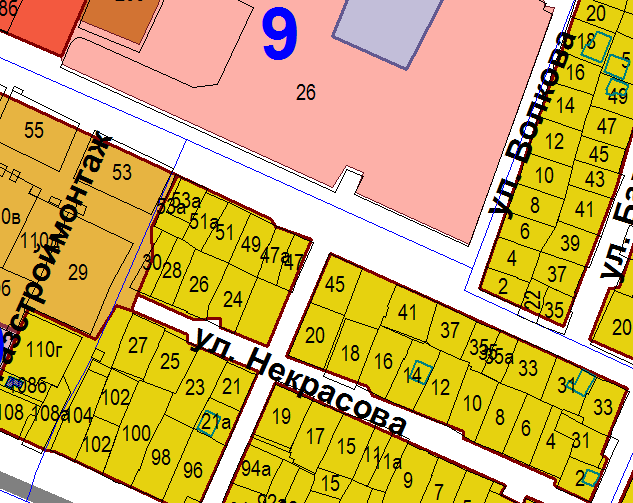 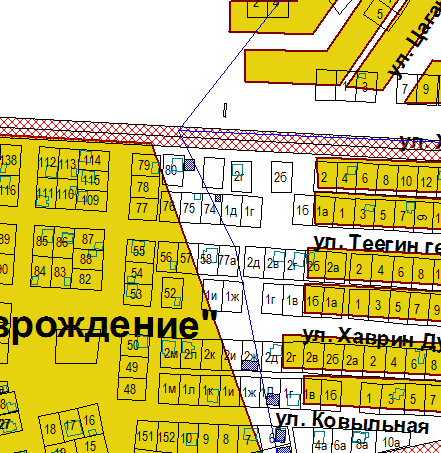 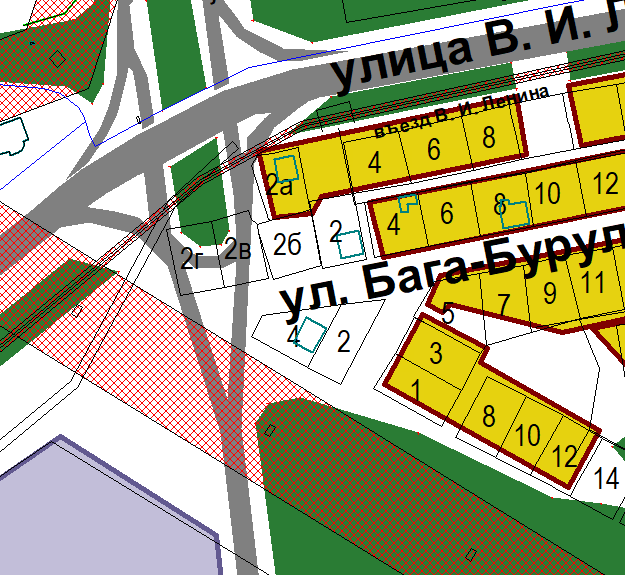 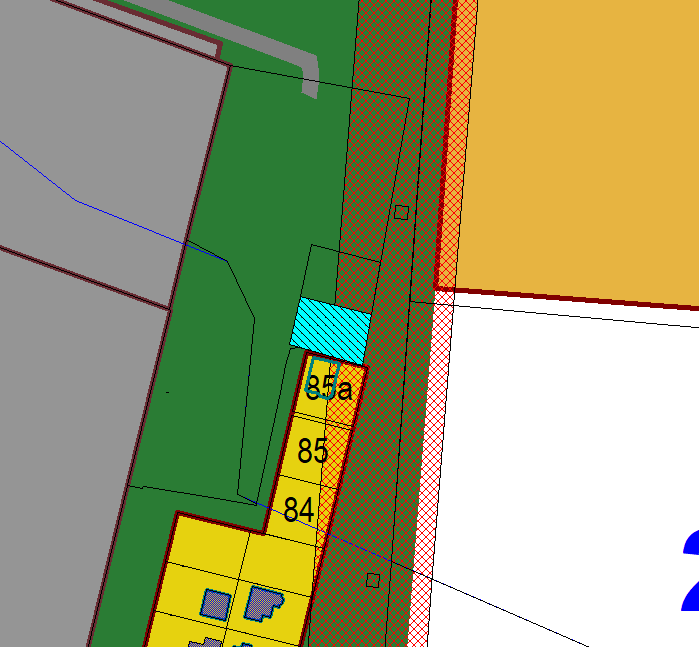 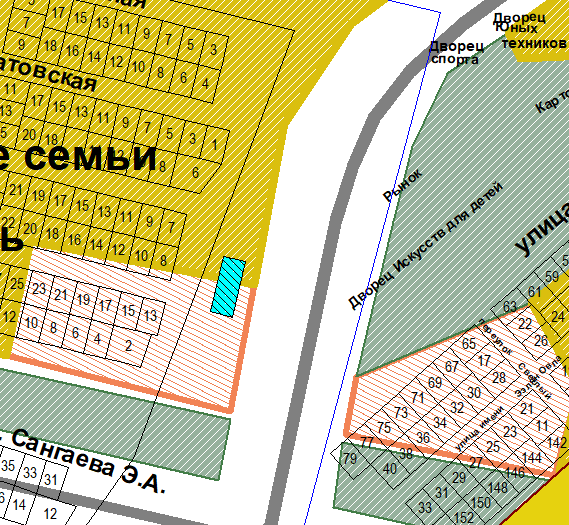 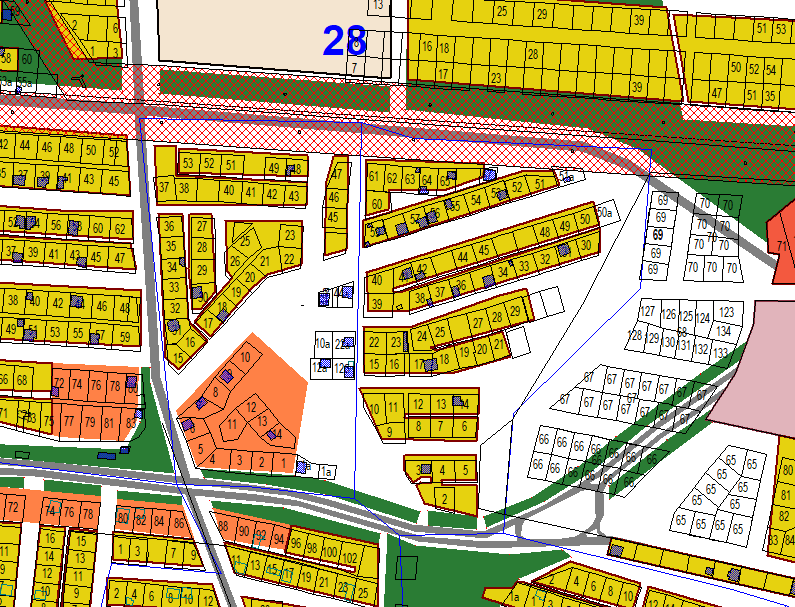 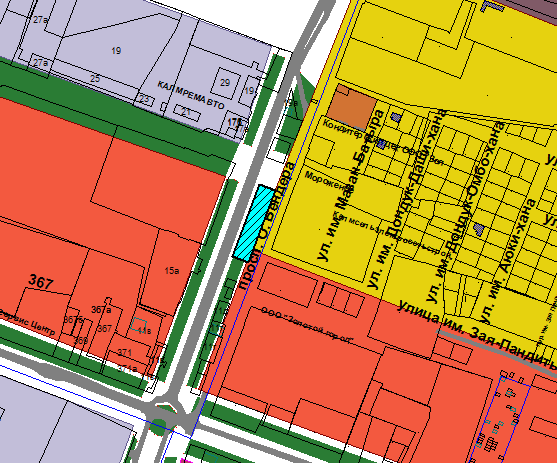 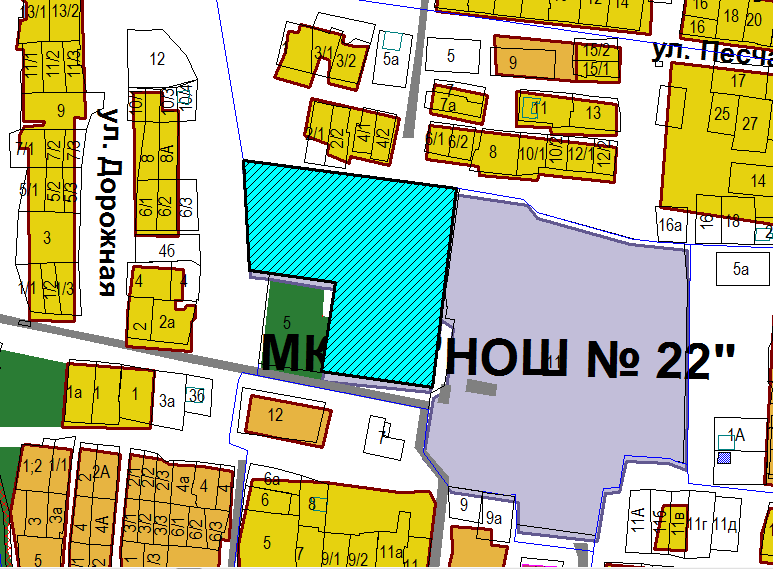 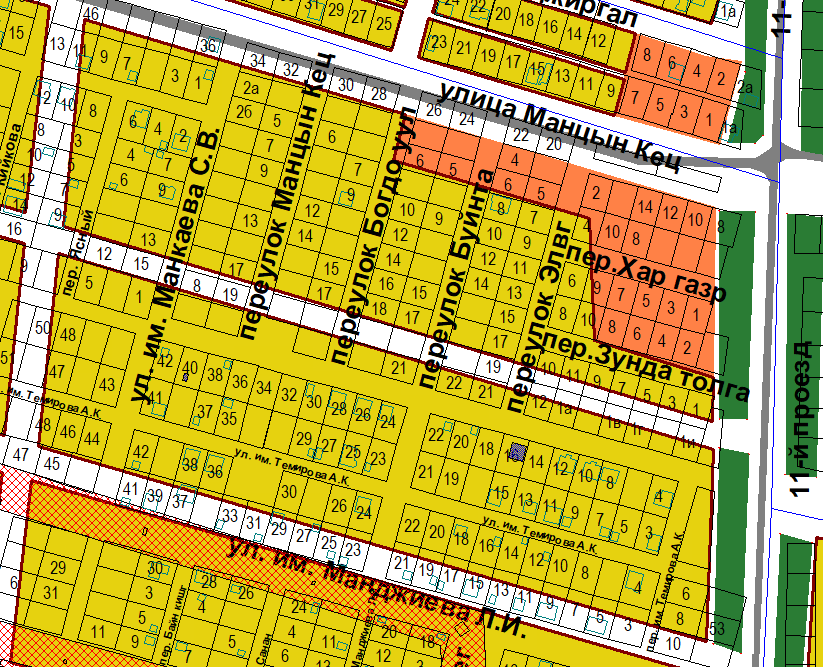 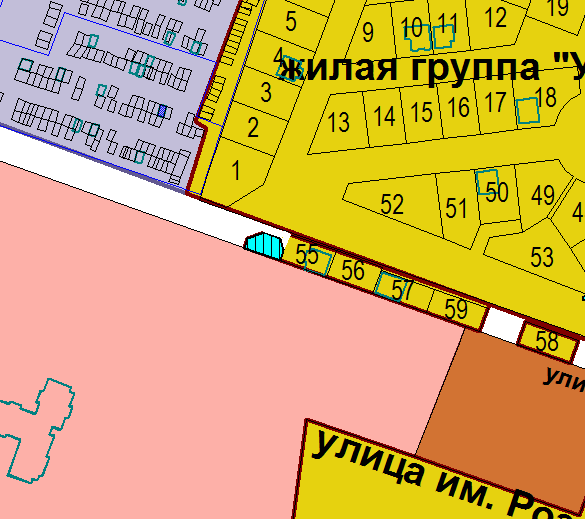 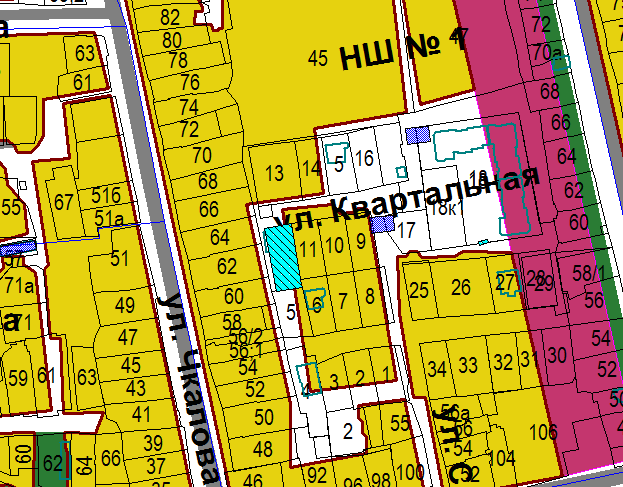 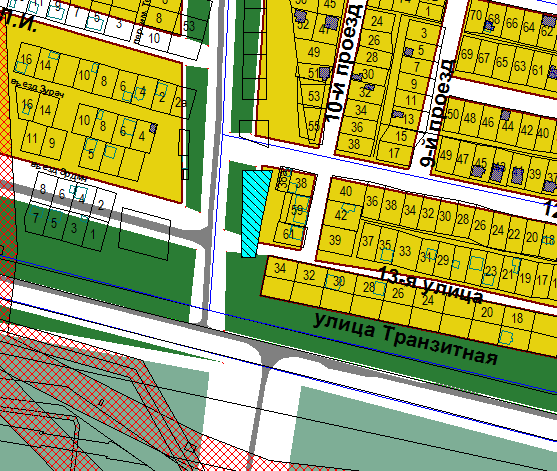 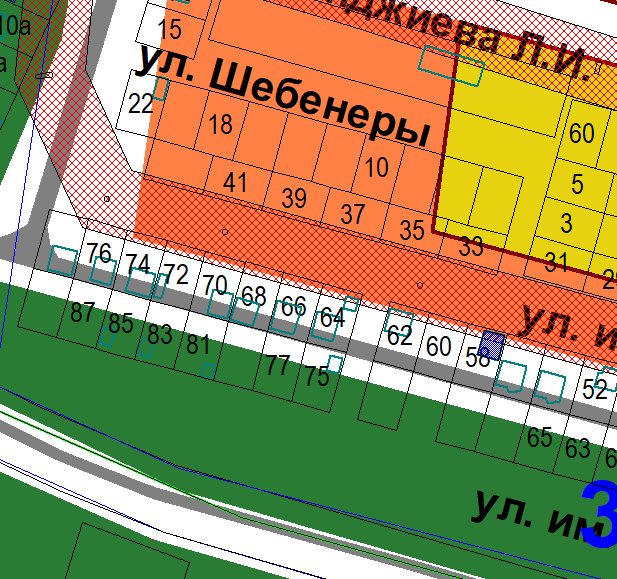 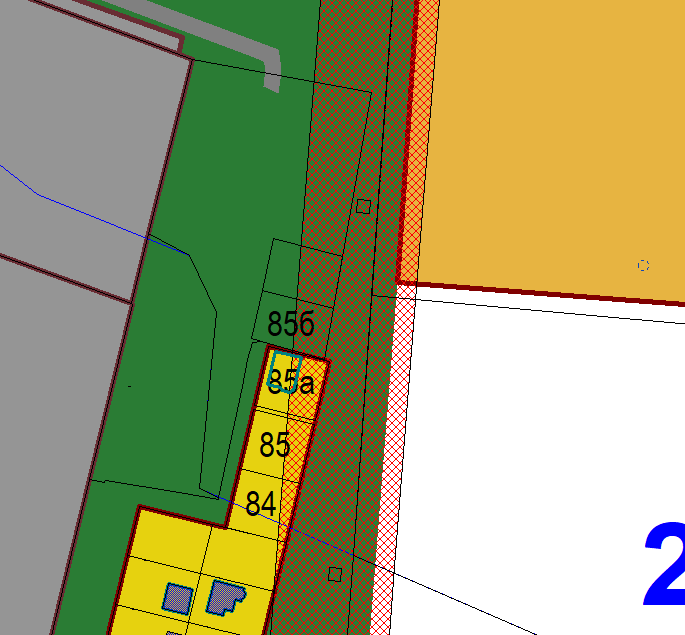 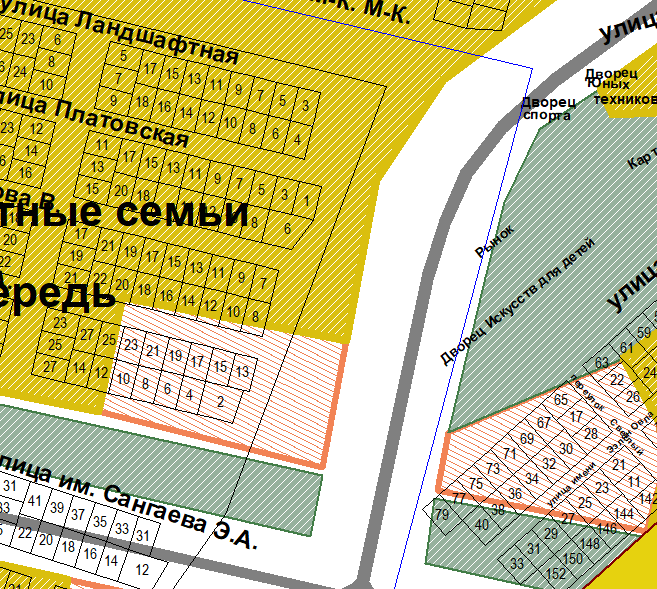 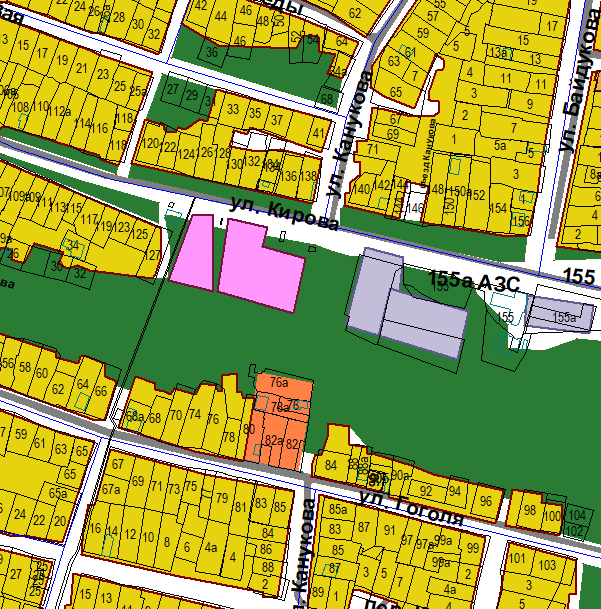 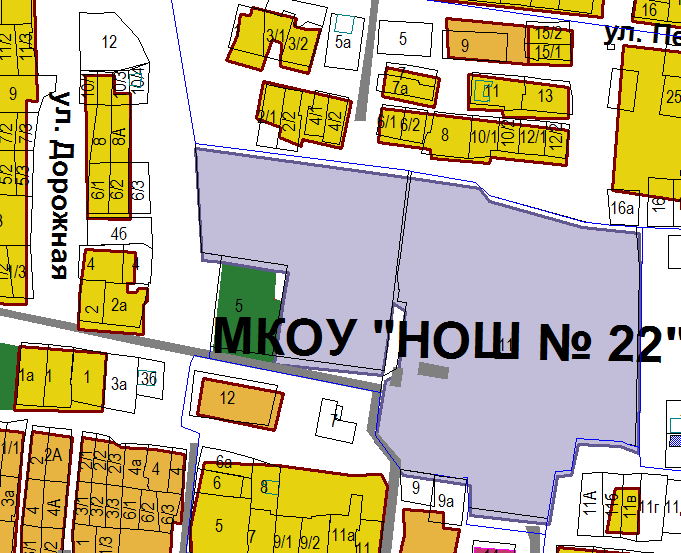 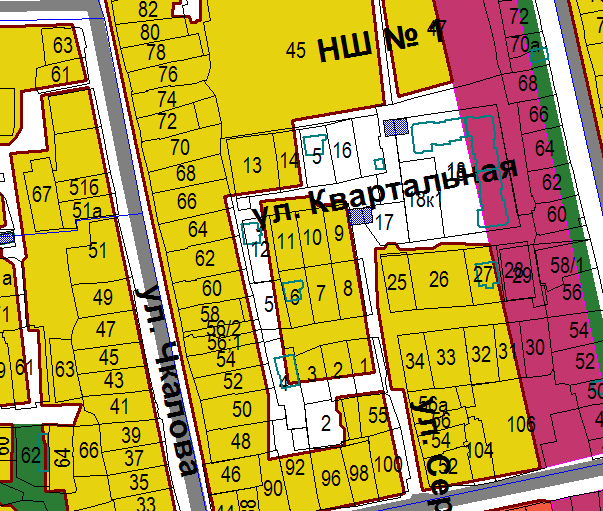 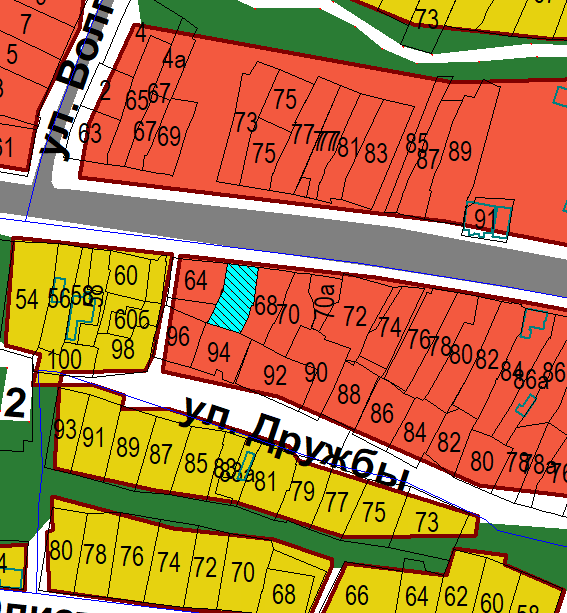 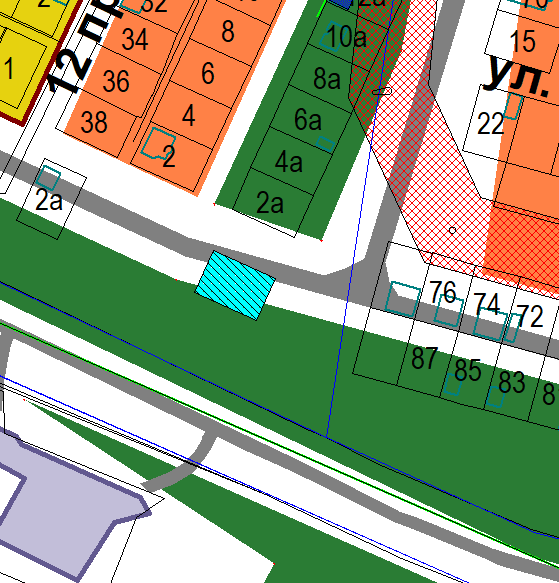 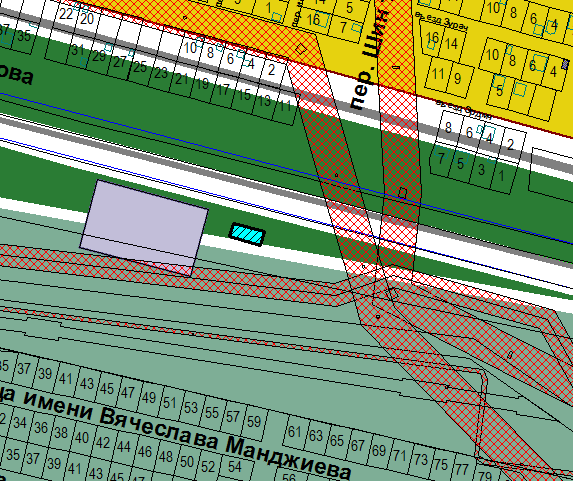 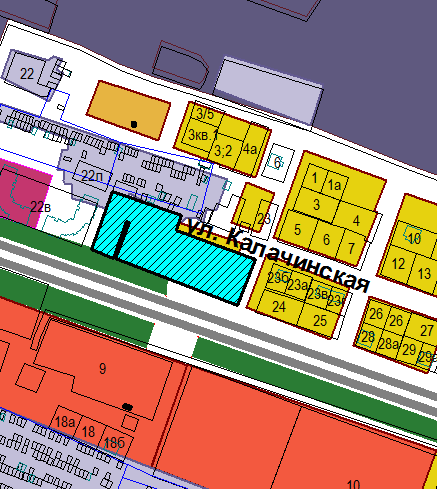 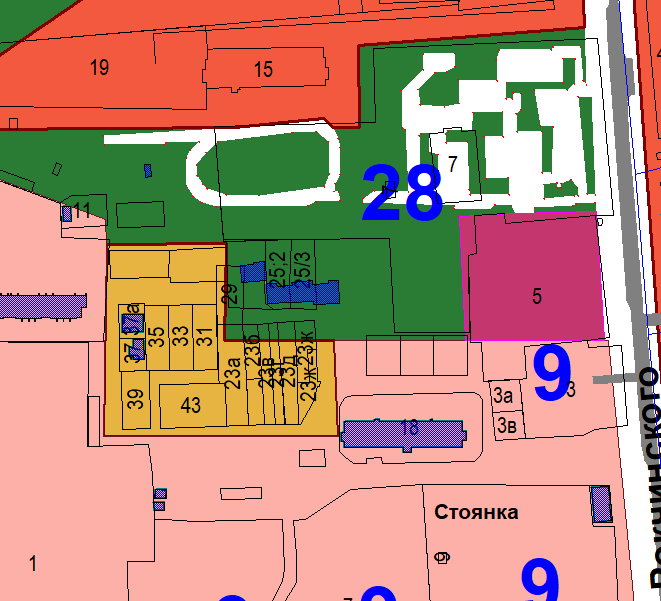 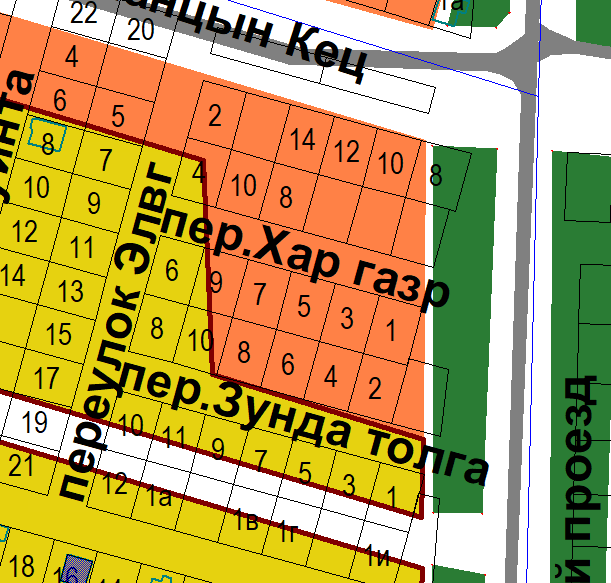 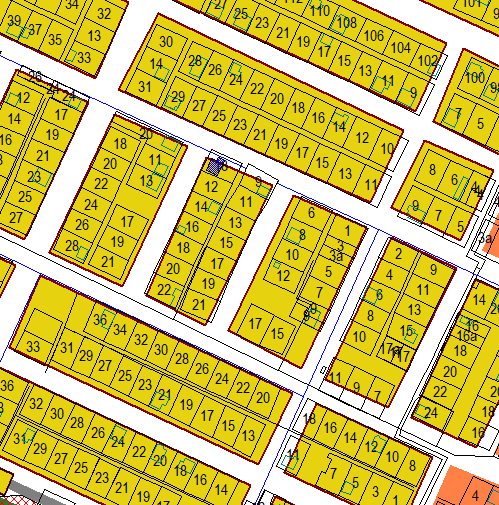 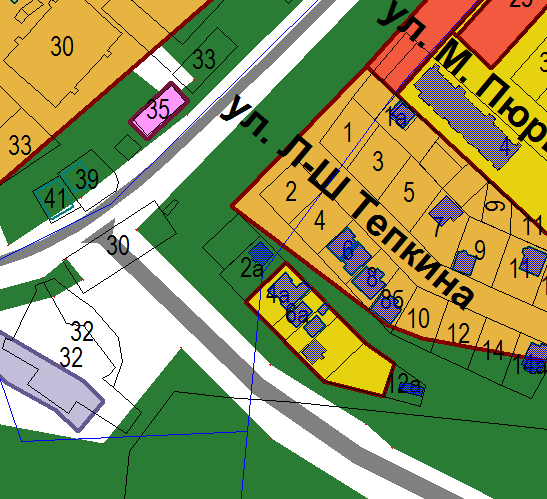 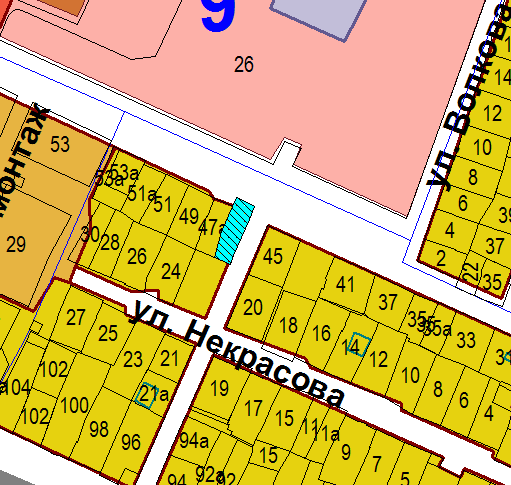 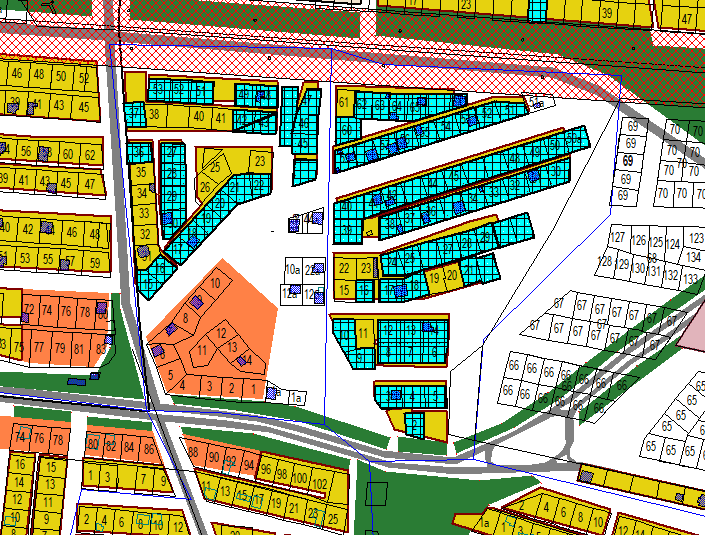 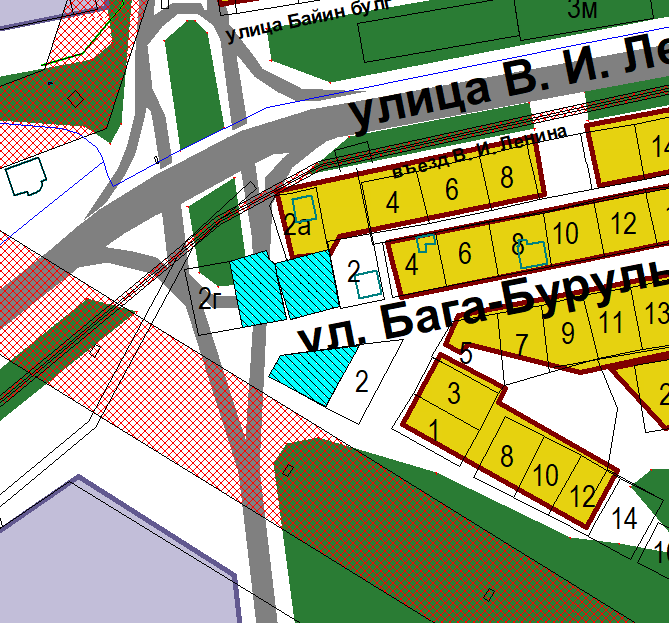 